          Средно училище „Свети свети Кирил и Методий“, град Якоруда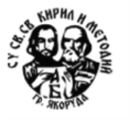 ТЕСТ ВХОДНО НИВО ПО ИНФОРМАЦИОННИ ТЕХНОЛОГИИ ЗА VII КЛАСЗА УЧЕБНАТА 2019/ 2020 ГОДИНАИме на ученика........................................................................................................№..........Зад. 1 Един гибибайт е равен на:а/ 1000 байта		б/ 1024 байта		в/ 1000 килобайта		г/ 1024 мебибайта		1 т.Зад. 2 Операционна  система  наричаме:а/ програма за обработка на текстове;б/  набор от програми за управление на компютърната система и осъществяване на връзка с потребителя;в/  помощни програми за деинсталиране, архивиране и компресиране на информацията приложен софтуер;	                                                                                                                                  1 т.Зад. 3 Кое от изброените твърдения е вярно?а/ в една папка не може да има файлове с еднакви имена и разширения;б/ в една папка не може да има файлове с еднакви разширения;в/ в една папка не може да има повече от 255 файла; 							1 т.Зад. 4  Командите за копиране и вмъкване на папка (файл) са: а/ Copy и Paste;              б/ Cut и Paste;               в/ Copy и Insert;                 г/ Delete и Paste;             1 т.Зад. 5 За да променим начина, по който да се показва лентата за задачи /Task Bar/, коя от  настройките трябва да изберем?а/ Control Panel-Appearance and Personalization-Taskbar and Navigation;б/ Control Panel-Appearance and Personalization-Mouse;в/ Control Panel-Appearance and Personalization-Sound;							1 т.Зад. 6 Текстообработващите програми се използват за:а/ създаване на графични изображения;            б/ създаване на филми;в/ въвеждане, редактиране, оформяне на текст;					                  	   	1 т.Зад. 7 Коя е основната съставна единица на текста?а/ символ;	    б/ дума;	         в/ ред;   		г/ изречение;			                  	            1 т.Зад. 8 При компютърната текстообработка абзацът е: а) поседователност от думи, завършваща с препинателен знак за край; б) последователност от изречения, завършваща със специален знак за край на абзац; в) част от документа с еднотипна структура и оформление; г) всеки ред;													1 т.Зад. 9 С програма MS Word можем да записваме информация в следните файлови формати:а/ TXT, DOCX,PPTX, PNG;	         б/ DOC, DOCX, TXT, PDF;     в/HTM, HTML, XLSX, DOCX	1 т.Зад. 10 С коя команда от менюто Wrap Text можем да разположим изображението като фон /под текста/?а/ In Line with Text;	     б/ Behind Text;                в/ Square;		г/ In Front of Text;	            1 т.Зад. 11 Номериране на страница се извършва от менюто:  а/ Home;		б/File;			в/Insert;			г/ Page Layout;		1 т.Зад. 12 Отпечатване на страница се извършва с командата Print от менюто:  а/ Format;		б/ View;		в/ File;			г/ Page Layout;			1 т.Зад. 13 Кое е разширението на файл, създаден с програма MS Exsel:а/ .doc		        б/ .xlsx			в/ .ppts			г/ .png			           1 т.Зад. 14 Кое от следващите понятия не е елемент на електронна таблица: а/ формула; 		      б/ колона; 		в/ ред; 		г/ клетка;			1 т.Зад. 15 Адресът на клетка се задава чрез: а/ името на колоната и номера на реда, в които се намира; б/  името на работния лист, в който се намира; в/ името на областта, в която се намира;           г/ името на работната книга, в която се намира; 	1 т.Зад. 16 Коя от формулите е изписана грешно: а/ = (C4-D3)*A2		б/  = A1*B1/3		в/ = C2/2+D2/2	      г) = (A3*B3):4		1 т.Зад. 17 Кое не е адрес на област:а/ E1:G7                            б/ C3:D8                        в/ A2:B4                       г/ =A4:B6			1 т.Зад. 18  С кой знак трябва да започват формулите, които трябва да бъдат изчислени:а/  ^		б/  =			в/  *			г/   $					1 т.Зад. 19 Кое от изброените не е тип данни:а/ Currency;		б/ Symbol;		в/ Number;		г/ Time;				1 т.Зад. 20 ВМР е един от първите файлови формати, предложени от Microsoft:а/ ДА;				б/ НЕ;						                    		1 т.Зад. 21 Основните елементи на векторните изображения са линия, която може да бъде  права и крива:а/ ДА;				б/ НЕ;									1 т.Зад. 22 Подредените в правоъгълник квадратни елементи с еднакъв размер на растерно графично изображение се наричат: а/ формати;               б/ пиксели;                    в/ слайдове;              г/ клетки;                                        1 т.Зад. 23 При създаване на компютърна презентация голямо значение има предварителното и:а/ групиране;            б/ форматиране;              в/ планиране;           г/ копиране;                                 1 т.Зад. 24 С инстумента Insert/Illustration>Shapes на програмата Power Point можем да:а/ вмъкнем в презентация звуков файл;       б/ вмъкнем в презентация геометрична фигура;	1 т.Зад. 25  Преходите между слайдовете може да се променят с инструментите от менюто:а/ Design			б/ Transitions		 		в/ Slide Show				1 т.Зад. 26  Какво трябва да се направи, за да не се нарушават авторските права при използване с учебна цел на материали от интернет или от други източници?а) да опишем (цитираме) използваните източници;       б) не е нужно да се прави нищо;	            1 т.Скала на оценяване:       До    10  точки – Слаб 2,     от 11  точки  до 14 точки – Среден 3,      от 15 точки  до 18 точки  – Добър 4,от 19 точки  до 22 точки  - Мн. добър 5,     от 23 точки  до 26 точки    – Отл. 6Общ брой събрани точки от теста:    …………......                                                                                       Оценка:…………………………Проверил: ………………………МОДУЛ: ОПЕРАЦИОННА СИСТЕМА И НОСИТЕЛИ НА ИНФОРМАЦИЯМОДУЛ: КОМПЮТЪРНА ТЕКСТООБРАБОТКАМОДУЛ: ОБРАБОТКА НА ТАБЛИЧНИ ДАННИМОДУЛ: РАБОТА С ГРАФИЧНИ ИЗОБРАЖЕНИЯМОДУЛ: КОМПЮТЪРНА ПРЕЗЕНТАЦИЯРецензия: